ANNUAL PERFORMANCE REVIEW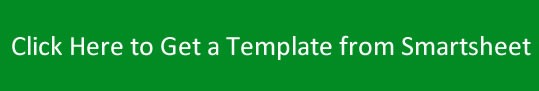 EMPLOYEE INFOEMPLOYEE INFOEMPLOYEE INFOEMPLOYEE INFOEMPLOYEE INFOEMPLOYEE INFOEMPLOYEE INFOEMPLOYEE NAMEDEPARTMENTEMPLOYEE IDREVIEWER NAMEPOSITION HELDREVIEWER TITLELAST REVIEW DATELAST REVIEW DATETODAY'S DATETODAY'S DATECURRENT RESPONSIBILITIESCURRENT RESPONSIBILITIESCURRENT RESPONSIBILITIESCURRENT RESPONSIBILITIESCURRENT RESPONSIBILITIESCURRENT RESPONSIBILITIESCURRENT RESPONSIBILITIESAttach job description, noting any significant changes.Attach job description, noting any significant changes.Attach job description, noting any significant changes.Attach job description, noting any significant changes.Attach job description, noting any significant changes.Attach job description, noting any significant changes.Attach job description, noting any significant changes.PERFORMANCE ASSESSMENTPERFORMANCE ASSESSMENTPERFORMANCE ASSESSMENTPERFORMANCE ASSESSMENTPERFORMANCE ASSESSMENTPERFORMANCE ASSESSMENTPERFORMANCE ASSESSMENTEvaluate performance and achieved goals.Evaluate performance and achieved goals.Evaluate performance and achieved goals.Evaluate performance and achieved goals.Evaluate performance and achieved goals.Evaluate performance and achieved goals.Evaluate performance and achieved goals.Discuss areas of excellence within performance.Discuss areas of excellence within performance.Discuss areas of excellence within performance.Discuss areas of excellence within performance.Discuss areas of excellence within performance.Discuss areas of excellence within performance.Discuss areas of excellence within performance.Discuss areas of improvement.Discuss areas of improvement.Discuss areas of improvement.Discuss areas of improvement.Discuss areas of improvement.Discuss areas of improvement.Discuss areas of improvement.Develop future goals with set expectations.Develop future goals with set expectations.Develop future goals with set expectations.Develop future goals with set expectations.Develop future goals with set expectations.Develop future goals with set expectations.Develop future goals with set expectations.COMMENTS AND APPROVALCOMMENTS AND APPROVALCOMMENTS AND APPROVALCOMMENTS AND APPROVALCOMMENTS AND APPROVALCOMMENTS AND APPROVALCOMMENTS AND APPROVALProvide any additional feedback.Provide any additional feedback.Provide any additional feedback.Provide any additional feedback.Provide any additional feedback.Provide any additional feedback.Provide any additional feedback.EMPLOYEE SIGNATUREREVIEWER SIGNATURE